Награждены дипломами управления образования администрации БМР победители и призеры конкурса в возрастной категории от 11 до 14 лет:1 местоВенедиктова Ксения, рук. Зенина А. А., 14 лет, МОУ «Гимназия № 1»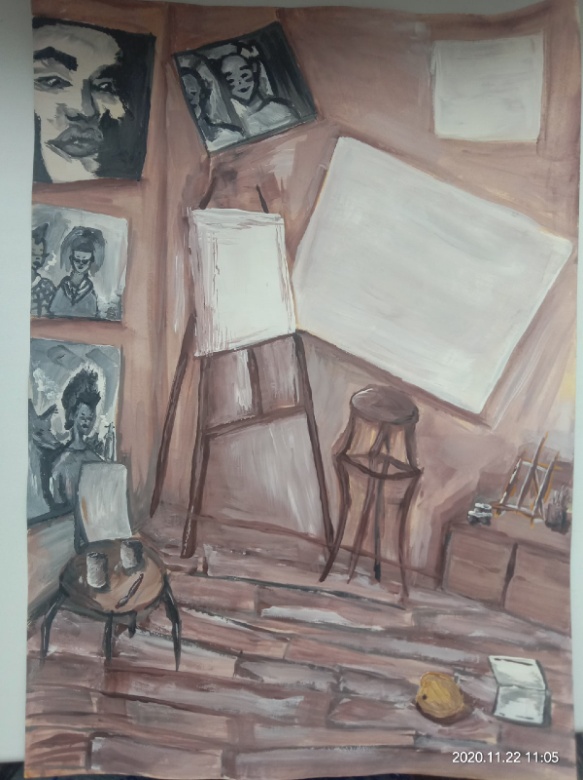 1 местоРодина Алина, 12 лет, МАОУ СОШ № 6 им.Крылова И.В.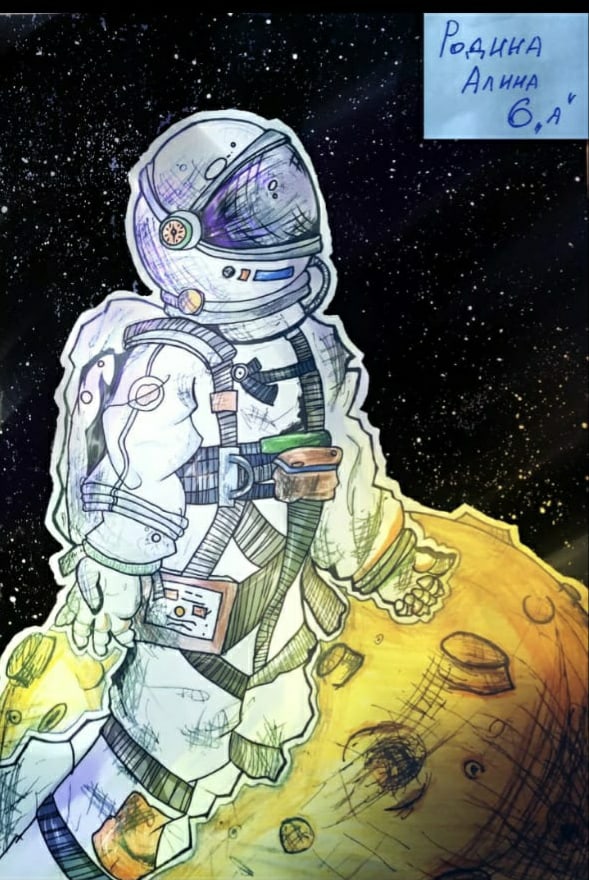 1 местоКотова Виктория, 14 лет, МАОУ СОШ р.п.Пинеровка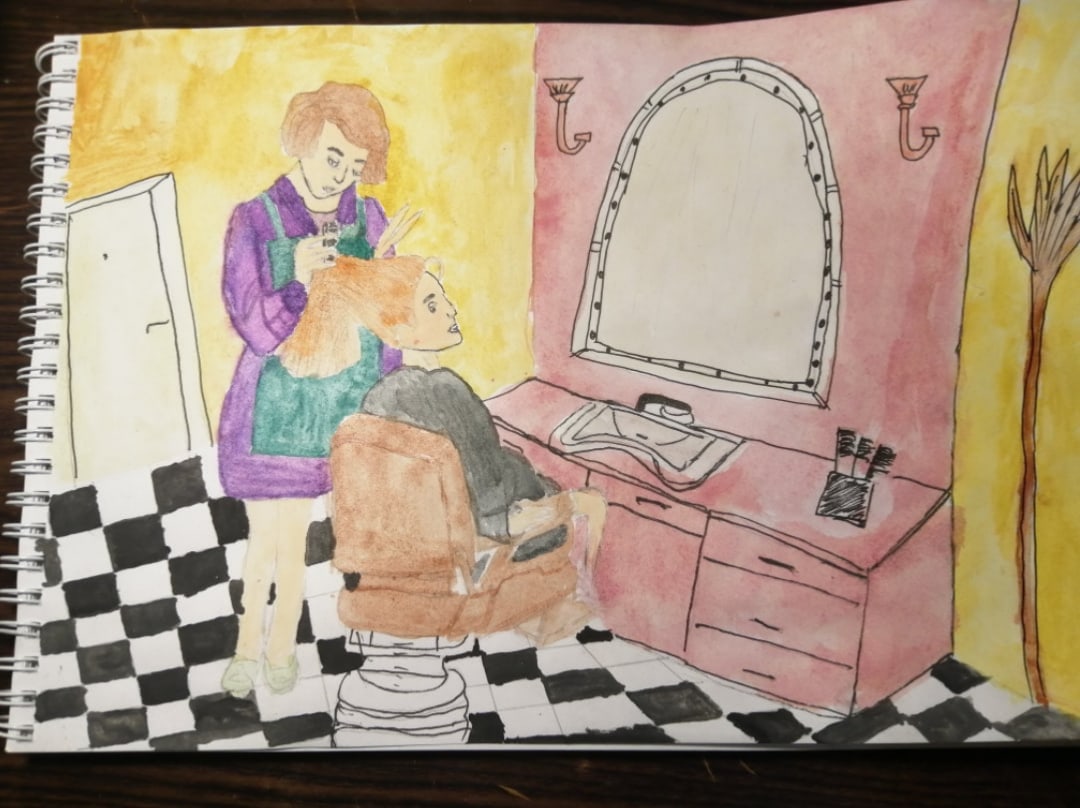 2 местоСпирина Анастасия, 12 лет, МОУ СОШ № 5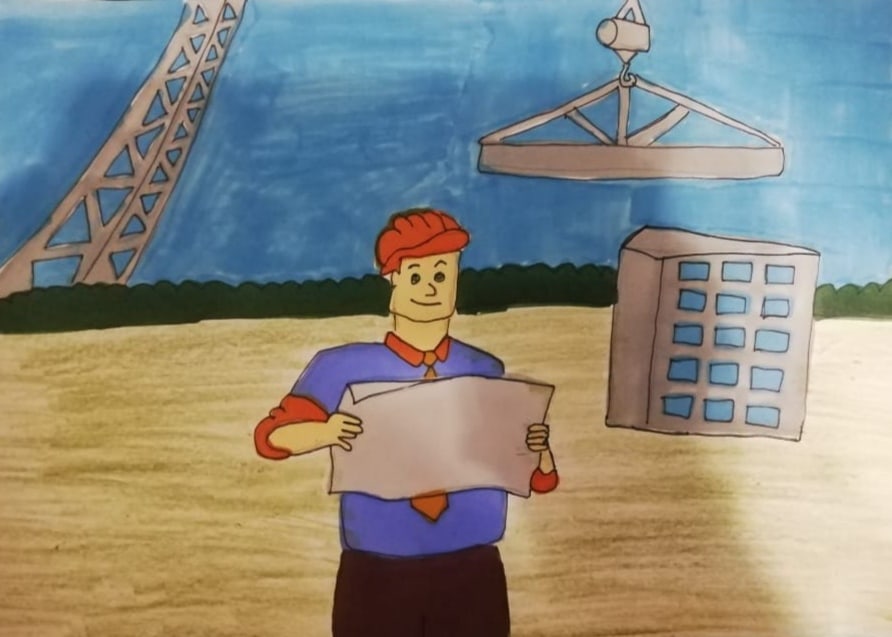 2 местоШевырев Дмитрий, 13 лет, МОУ СОШ с. Малая Семёновка.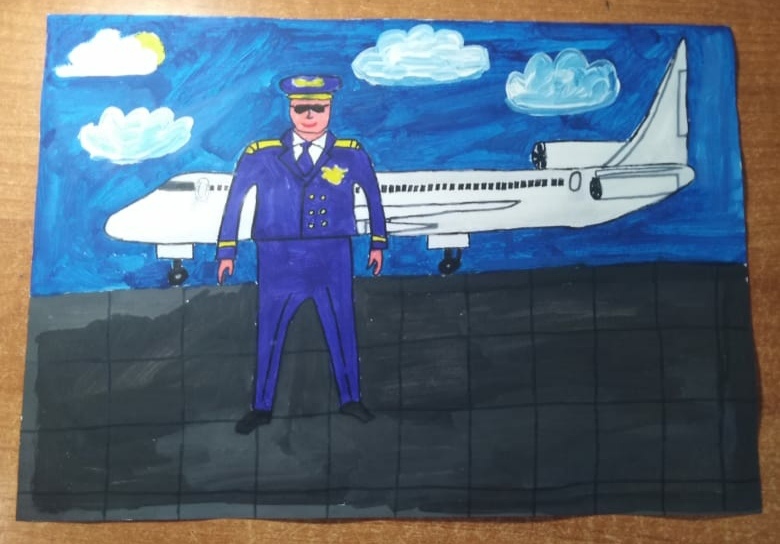 2 местоСахарова Виктория, 11 лет, МОУ СОШ № 5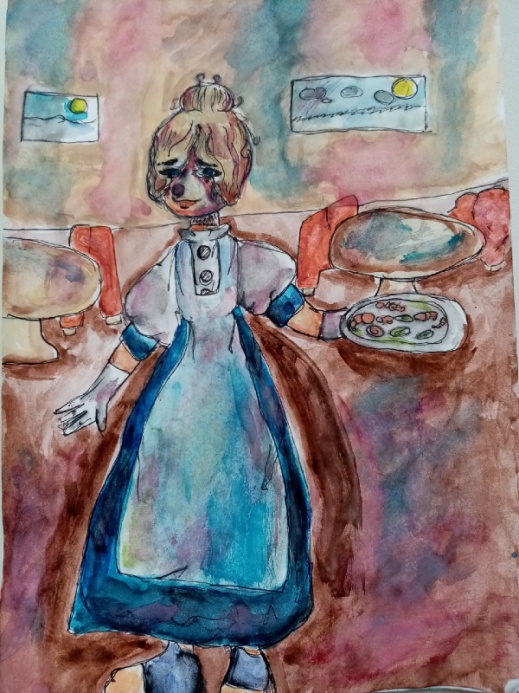 2 местоШулекин Максим, 12 лет, МОУ СОШ № 16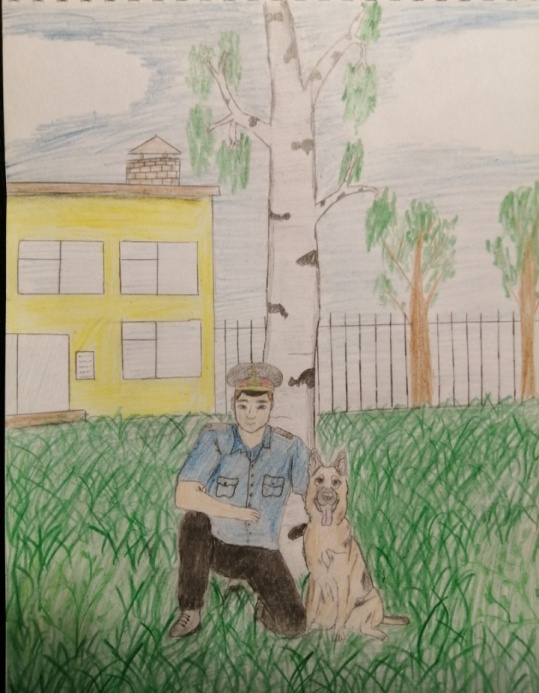 3 местоКомоликова Анна, 11 лет, МАОУ СОШ р.п.Пинеровка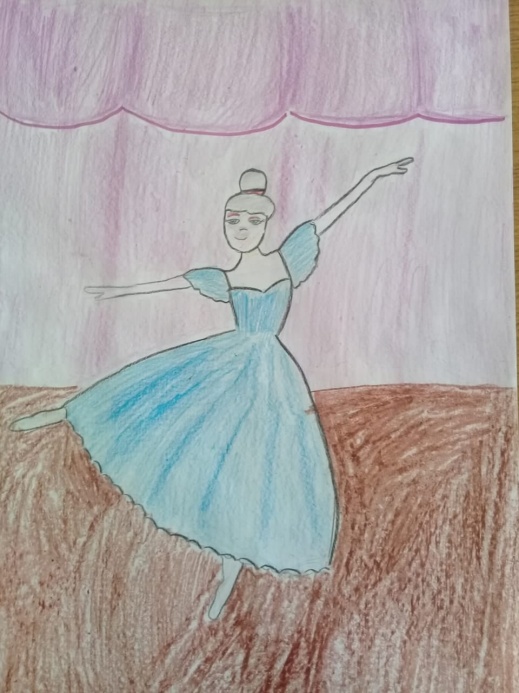 3 местоШевцова Ангелина, 11 лет, МОУ СОШ с.Старый Хопёр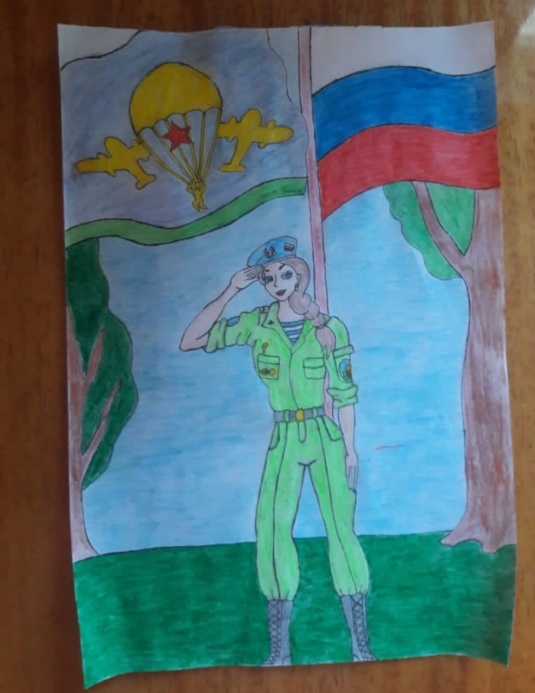 3 местоХудакова Александра, рук. Воронова Е.Ю., 12 лет, МОУ СОШ п.Соцземледельский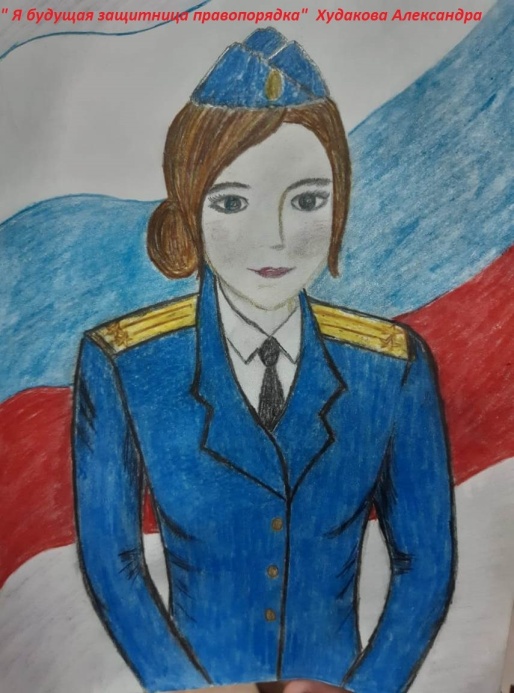 3 местоГригорьев Илья, 12 лет, МАОУ СОШ № 6 им.Крылова И.В.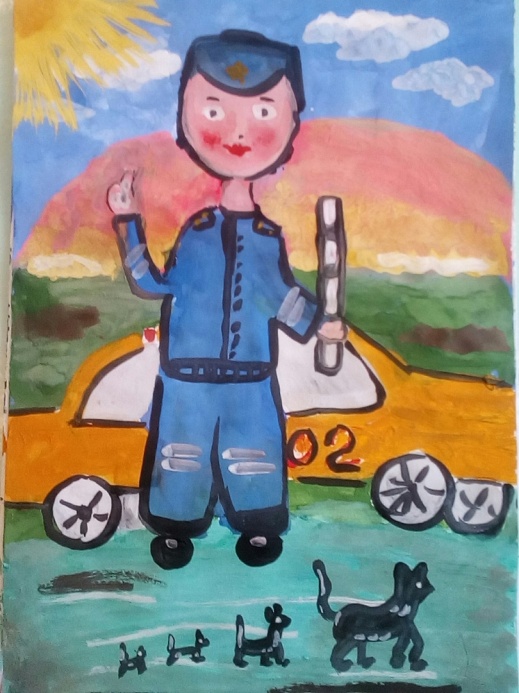 